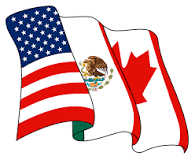 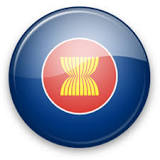 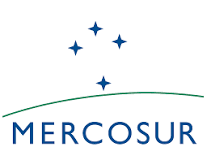 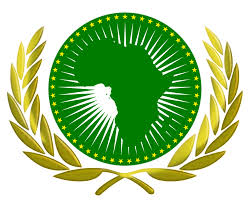 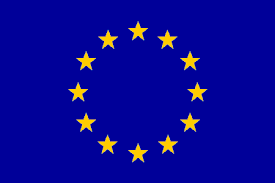 ALENAASEANMERCOSURUAUE